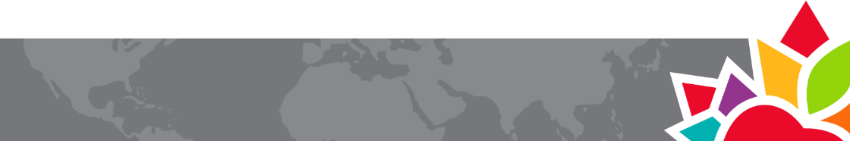 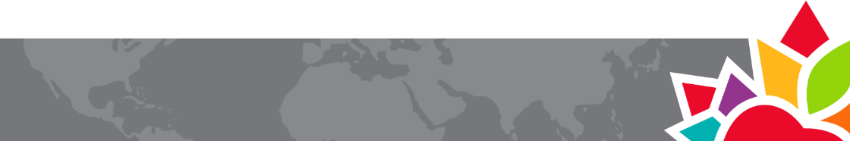 INFORMATION FOR APPLICANTSPlease read the following before applying:Each candidate must:be a Canadian citizen;hold a Canadian passport valid until at least July 2025, at the time of application (proof that a passport application has been made will be accepted);be a member of a provincial or territorial teacher organization that supports PO;hold a valid teaching certificate;have completed at least five years of teaching in Canada by July 2024;be in excellent health and be able to work in developing country conditions;have high standards of professionalism and personal conduct; show evidence of flexibility and mature judgment; be willing to put the team and project needs above personal needs.The commitment to Project Overseas (PO) is considerable both in and out of the classroom while in the country of assignment. In addition to long teaching days, you will be expected to participate in activities arranged by the overseas Partner Organization. These could include social events as well as meetings with officials.PO has projects in Africa and the Caribbean and, occasionally, elsewhere. Participants must be prepared to be assigned to any location where the Canadian Teachers’ Federation (CTF/FCE) has a PO partnership.The CTF/FCE is sometimes unable to confirm the exact program dates until after the teams are formed. Assignments usually take place in July; however, the commitment to PO begins in the Winter/Spring as teams prepare for their PO assignment.The travel and living expenses of participants are covered by contributions from the CTF/FCE Member Organizations and from the CTF/FCE.Travel to the countries of assignment will be arranged by the CTF/FCE in accordance with the travel guidelines established by the CTF/FCE.  The CTF/FCE will make travel arrangements to countries of assignment using the most direct and economical routes.For budgetary and safety reasons, PO participants most often have to share accommodation.Friends and family are not permitted to accompany the participants during any part of the program, either in Canada or overseas.Participants are not permitted to drive a motorized vehicle during their stay abroad. Transportation will be arranged by the Partner Organization overseas.Participants must accept that a project may be cancelled at the last minute due to unforeseen circumstances. In the event of cancellation, the CTF/FCE cannot guarantee placement on another team and will not take responsibility for changes or cancellations to personal travel plans.Upon return to Canada, participants are encouraged to share their experience with their teacher organization, community groups and schools.